Presseinformation»Das Erbe derer von Thurn und Taxis« von Johanna von WildMeßkirch, April 2023Aufstieg in den Hochadel
Der neue historische Roman von Johanna von Wild Das Schicksal der willensstarken und faszinierenden Gräfin Alexandrine von TaxisEine verbotene Liebe zu Zeiten des Dreißigjährigen KriegesDie Begründung des PostwesensZum Buch1623 begegnen sich Silas von Maringer, Sohn des Oberstallmeisters des Mainzer Kurfürsten, und Gräfin Alexandrine von Taxis zum ersten Mal und fühlen sich voneinander angezogen. In den folgenden Jahren kreuzen sich ihre Wege immer wieder – und ihre Gefühle werden stärker. Als Alexandrines Gatte unerwartet früh verstirbt, wird sie zur Generalpostmeisterin ernannt. Von nun an setzt sie alles daran, das Erbe ihrer Kinder zu bewahren, denn verbunden mit dem Erblehen ist die Auflage, Witwe zu bleiben, bis ihr Sohn die Volljährigkeit erreicht hat. Mit Eintritt des Schwedenkönigs Gustav II. Adolf in den Krieg wird die Aufgabe, die Postrouten zu erhalten, immer gefährlicher. Silas verlässt Mainz und tritt als reitender Bote in Alexandrines Dienste, nachdem er erfahren hat, dass er ein Bastard ist. Während sich der Krieg ausbreitet und zusehends brutaler wird, verliert die Gräfin mehr und mehr Poststationen und muss um ihre Liebe fürchten, da Silas als verschollen gilt, als er nicht in die von den Schweden besetzte Stadt Frankfurt zurückkehrt.Die AutorinJohanna von Wild alias Biggi Rist wurde 1964 in Reutlingen geboren. Nach der Ausbildung an der Naturwissenschaftlich-Technischen Akademie in Isny/Allgäu arbeitete sie in der medizinischen Labordiagnostik und in der Forschung. Sie publizierte als Co-Autorin wissenschaftliche Arbeiten und schrieb schon als Siebenjährige Geschichten. Nach zwei Jahren im australischen Melbourne zog sie nach Lilienthal. Insgesamt veröffentlichte sie sieben Kriminalromane, gemeinsam mit Liliane Skalecki, bevor sie zum Genre des historischen Romans wechselte. Bereits zwei ihrer Bücher wurden für den HOMER Literaturpreis nominiert.Das Erbe derer von Thurn und TaxisJohanna von Wild512 SeitenEUR 18,00 [D] / EUR 18,50 [A]ISBN 978-3-8392-0434-4Erscheinungstermin: 12. April 2023Kontaktadresse: Gmeiner-Verlag GmbH Laura OberndorffIm Ehnried 588605 MeßkirchTelefon: 07575/2095-154Fax: 07575/2095-29laura.oberndorff@gmeiner-verlag.dewww.gmeiner-verlag.deCover und Porträtbild zum Download (Verlinkung hinterlegt)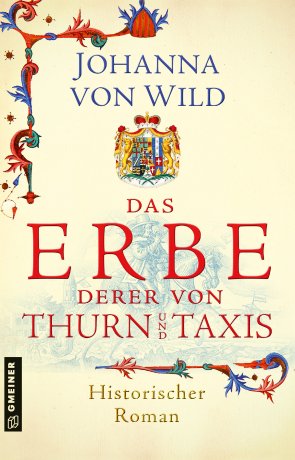 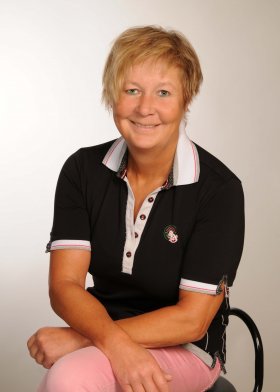 			          Bildrechte © privatAnforderung von Rezensionsexemplaren:Johanna von Wild »Das Erbe derer von Thurn und Taxis«, ISBN 978-3-8392-0434-4Absender:RedaktionAnsprechpartnerStraßeLand-PLZ OrtTelefon / TelefaxE-Mail